	Obec Dřevěnice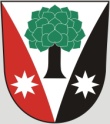 	Dřevěnice 56, 507 13 Železnice          www.drevenice.org; ou.drevenice@tiscali.cz; DS: sska6siDřevěnice 22. 6. 2016Pozvánkana veřejné zasedání zastupitelstva obce DřevěniceČervna 2016 od 18:00 hodinProgram jednáníKontrola úkolů z minulého jednání zastupitelstva Informace k rekonstrukci cesty KN 723/1Informace k rybníku HlízaRůznéMgr. Dušan Vrabec                             starosta obce Dřevěnice